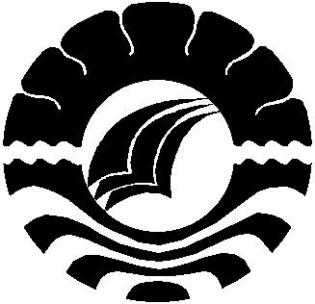 SKRIPSIPEMAHAMAN GEOMETRI DALAM MENINGKATKAN HASIL BELAJAR MATEMATIKA PADA MURID TUNARUNGU KELAS DASAR II SLB YPKS BAJENG GOWANURUL AZMI AZIS1345042017JURUSAN PENDIDIKAN LUAR BIASAFAKULTAS ILMU PENDIDIKANUNIVERSITAS NEGERI MAKASSAR2018L A M P I R A NP E R S U R A T A N